SCHOLEN MET FRIETEN( alle soepen bevatten de allergenen:1,7,9,14)			                                                                  Traiteur Willequet                                                                                                                                                                                                                                          055/38.85.86GRAAG  DOORGEVEN WAT  JULLIE  KIEZEN OP 27/10 !!!!!M A A N DA GD I N S D A GW O E N S D A GD O N D E R D A GV R I J D A G 05/10 PreisoepCordon bleu(1-6-7) 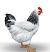 Vleesjus(1-3-7-9) Schorseneren(1-7-9)Aardappelen(14)06/10 TomatensoepKippenfilet(7-9-10) Currysaus(1-7-9)AnanasFrieten(10-14)07/10 08/10 BroccolisoepCrepinetten(1-6) 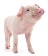 Jagersaus(1-3-7-9)Erwten(9)Aardappelen(14)09/10 WortelsoepZalm en krabflakes(2-4-8) 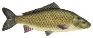 Kaassaus(1-7-9)Spirelli(1)12/10 GroentesoepKalkoenrollade(9-10) Zoetzure saus(1-7-9)Worteltjes(9)Krieltjes(7-9-10-14)13/10 ErwtensoepVarkensreepjes(1-7-10) TomaatjesFrieten (10-14)14/1015/10 WitloofsoepBalletjes(1-6)  in tomatensaus(1-7-9)Prinsessenboontjes(9)Puree(6-7-9-10-14)16/10 TomatensoepLasagne(1-3-7) 19/10 AspergesoepKalkoensnitsel(1-7-10-14) Vleesjus(1-3-7-9) AppelmoesAardappelen(14)20/10 CressonsoepVol au vent(1-7-9) Bechamelsaus(1-7-9)SaladeMayonaise(3-10)Frieten(10-14)21/10 22/10 BloemkoolsoepSpaghetti(1-3) WorteltjesBolognaisesaus(1-6-10)23/10 CourgettesoepGepaneerde visplankjes:Alaska Pollak(1-4-7) Tartaarsaus(3-10)Geraspte worteltjesPuree(6-7-9-10-14)26/10 PompoensoepSlavinken(1-3-9-10) Spaanse saus(1-3-7-9)Erwten en wortelen (9)Aardappelen(14)27/10 BroccolisoepKippenfilet(7-9-10) of Frikandel(1-6)SaladeMayonaise (3-10)Frieten(10-14)28/10 29/10 ChampignonsoepKaashamburger(1-6-7) Ajuintjessaus(1-3-7-9)Witte kool(1-7-9)Aardappelen (14)30/10 GroentesoepHeekfilet(4) Op grootmoeders wijze(1-7)Brunoisegroenten(9)Broccolipuree (6-9-10-14)